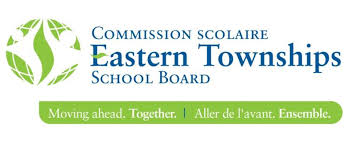 ONLINE FRANCIZATION AND ENGLISH COURSES Information and requirements -Duration: 120 hours -Courses are offered free of charge in the current context of the Covid-19 Pandemic-Documents required for proof of residency (see next page)-Beginning of courses: June 8th (Continuous entries after this date)-Schedule: Monday and Wednesday: 9:00 to 12:00Monday and Tuesday: 6:00 pm to 9:00pm * An individualised follow-up will be done. -All levels are accepted! Are you interested in following Francization or English courses? Just click on the link below, fill in the form and register for an online information session. https://bit.ly/languagesETSBIt will be a pleasure for us to help you in both languages!  Documents required for proof of residency: ALL DOCUMENTS MUST BE AN ORIGINAL VERSION (no photocopies or electronic versions (pictures on phones) will be accepted.If you were born in Canada, you are required to provide the following VALID and up to date documents:Canadian Birth certificate AND;Quebec Medicare card OR Quebec Driver’s license;OR a rental lease with your name and address;OR an invoice with your name and current address.If you are a Canadian Citizen, you are required to provide the following VALID and up to date documents:Canadian Citizenship card or 8 ½ X 11 document ANDQuebec Medicare card OR Qc Driver’s licenseOR a lease with your name and address;OR an invoice with your name and current address.If you are a Permanent Resident, you are required to provide the following VALID and up to date documents:A Permanent Resident card;AND CSQ – Certificat du Sélection du Québec ;OR a rental lease with your name and address;OR an invoice with your name and current address;Quebec Medicare card OR Quebec driver’s license;OR proof of insurance;If you have a Work Permit, Study Permit or a Refugee Status you must provide:The original document, not an electronic versionQuebec Medicare card OR QC Driver’s license (if applicable).